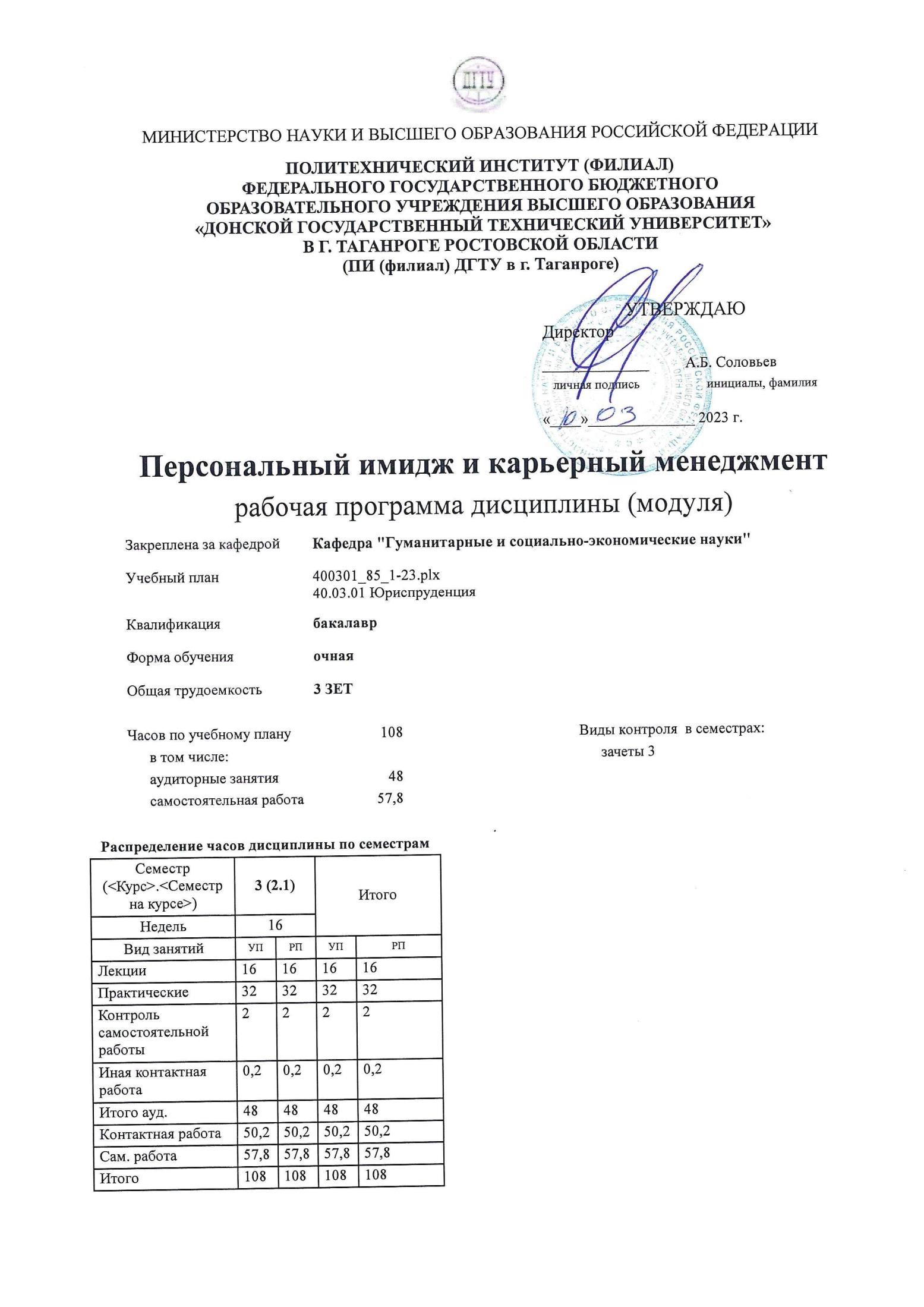 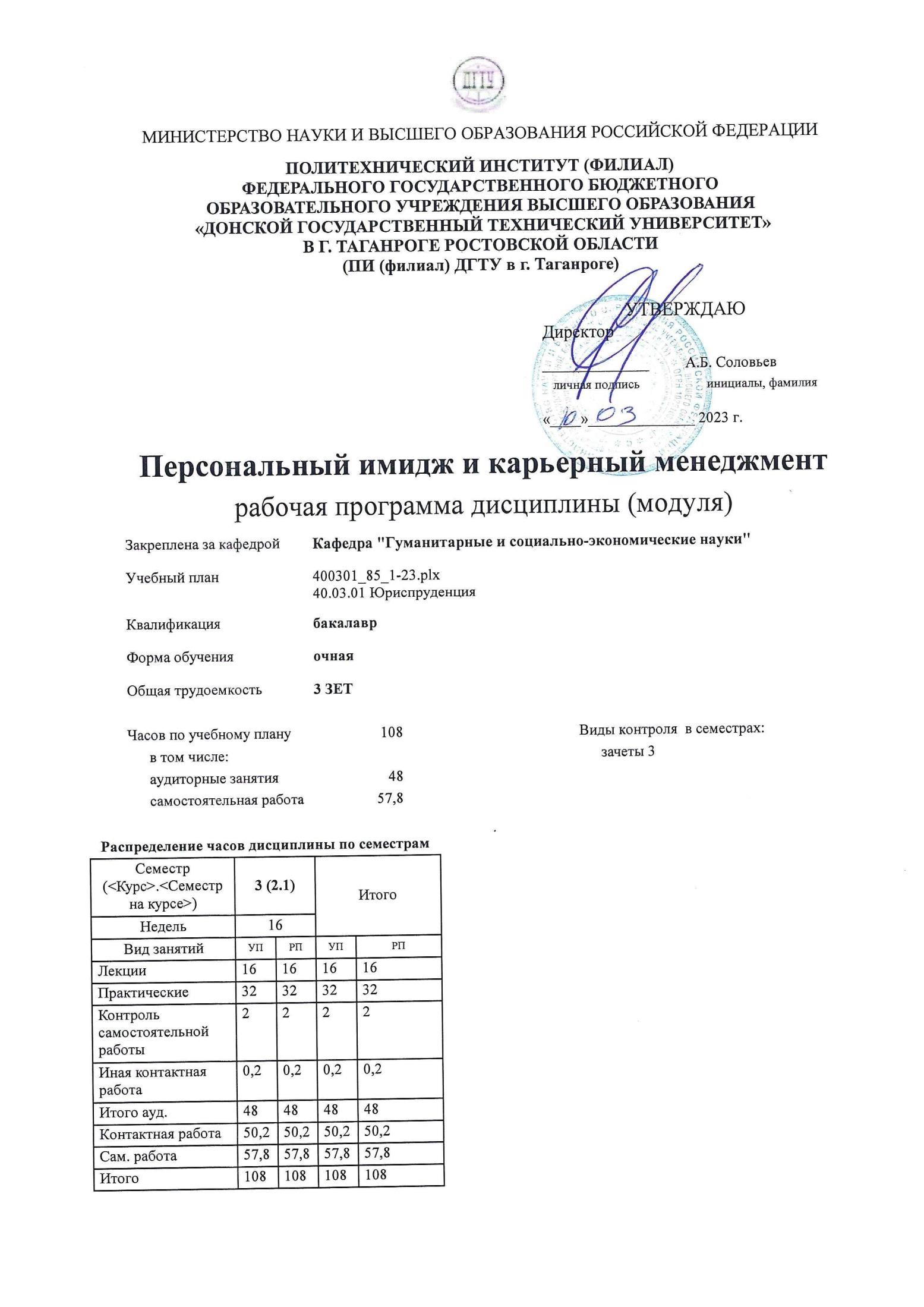 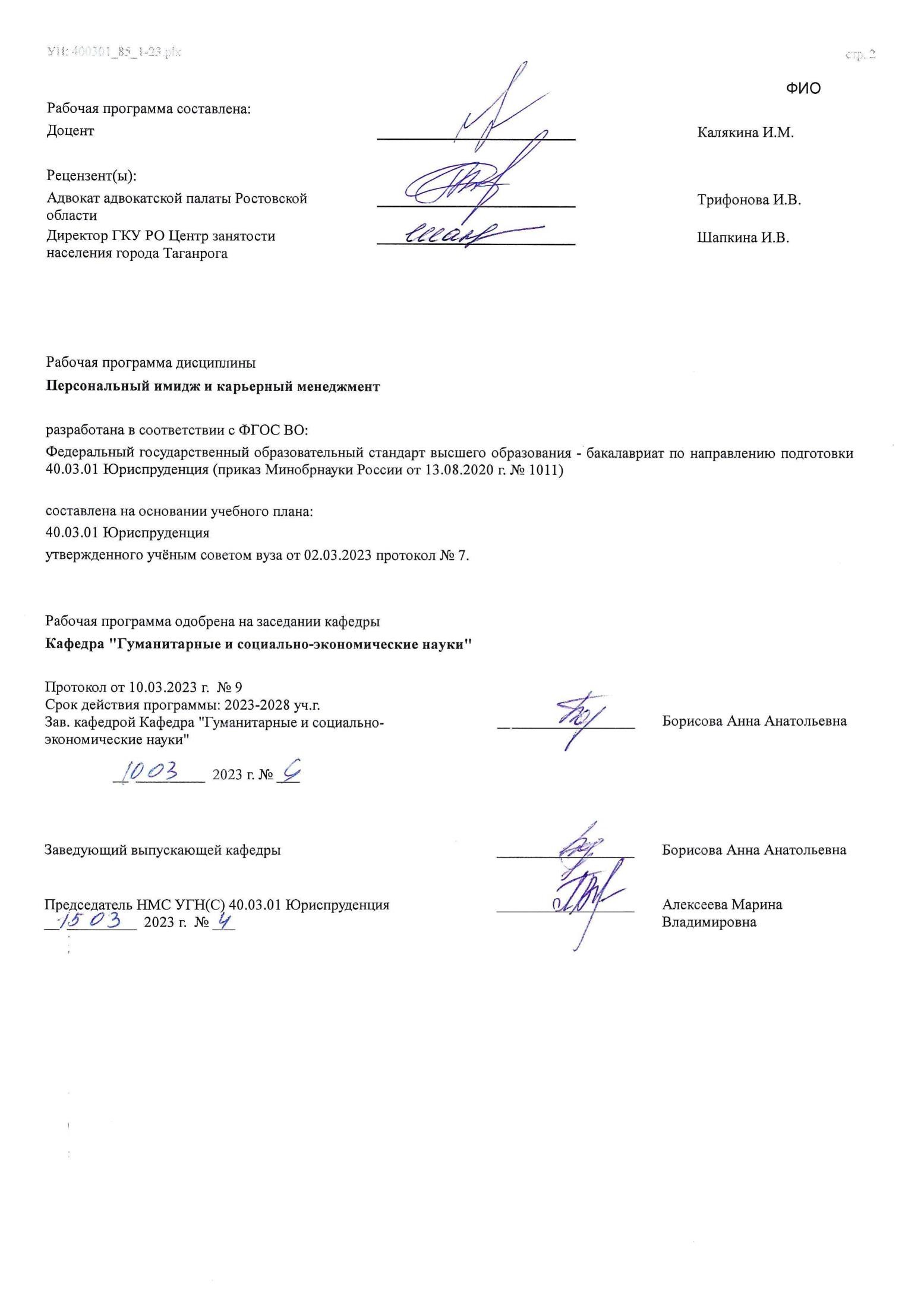   	Визирование РП для исполнения в очередном учебном году  	   	 Председатель НМС УГН(С) 40.03.01 Юриспруденция 	 __________________  	Алексеева Марина  __  _________  ____г. № ___  	   	Владимировна  Рабочая программа по дисциплине «Персональный имидж и карьерный менеджмент» проанализирована и признана актуальной для исполнения в ____ - ____ учебном году.  Протокол заседания кафедры «Кафедра "Гуманитарные и социально-экономические науки"» от __  _________  ____г. № ___  Зав. кафедрой   ___________________  	Борисова Анна Анатольевна  __  _________  ____г. № ___   В результате освоения дисциплины (модуля) обучающийся должен  	  .plx УП: ЛИЦЕЗИР400301_85_1-23	  	  	  	  Вопросы для зачета:  Дайте определение персональному имиджу и назовите структурные элементы модели персонального имиджа.  Назовите функции персонального имиджа. Определите факторы и атрибуты имиджа.  Дайте определение кинетическому, вербальному имиджу.  Перечислите инструменты формирования имиджа.  Назовите факторы вербального имиджа.  Формирование коммуникативной культуры современного инженера:  понятие и модели коммуникации. Коммуникативные барьеры. Взаимодействие руководителя и подчиненных через призму стилей руководства.  Сущность общения: его функции, стороны, виды, формы.  Понятие и психологические особенности делового общения. 8. Особенности взаимоотношений и поведения руководителя и подчиненных в различных служебных ситуациях. Понятие субординации.  Тактика ведения разговора руководителя с подчиненным.  Конфликт: понятие, типология, причины возникновения конфликтов в профессиональной среде. Стратегии поведения в конфликтных ситуациях, виды конфликтогенов, типология конфликтных личностей.  Механизмы возникновения конфликтов (Формулы конфликта, конфликты и трансактный анализ).  Перечислите механизмы и инструменты карьерного менеджмента.  Перечислите подсистемы системы персонального менеджмента.  Перечислите качества менеджера, умеющего управлять собой.  Перечислите технологгии управления личным временем.  Перечислите основы правила экономии рабочего времени.  Что такое приоритеты деятельности? Критерии выбора приоритетов.  Перечислите методы выявления приоритетов. Объясните, в чем их сущность.  Назовите основные этапы принятия решения. По каким признакам классифицируются управленческие решения?  Перечислите технологии и принципы планирования целей жизни.  Что такое самомаркетинг? Что понимается под изменениями на рынке труда?  Что принято понимать под определением "карьера" и чем следует руководствоваться при выборе карьеры?  21.Какие функции выполняет резюме? Перечислите основные виды резюме и рекомендации по его заполнению.  Как пройти собеседование? Перечислите виды собеседований и основные правила поведения.  Объясните роль персонального имиджа в адаптации на новом рабочем месте.  Вопросы для текущего контроля:  Дайте определение персональному имиджу и назовите структурные элементы модели персонального имиджа.  Назовите функции персонального имиджа. Определите факторы и атрибуты имиджа.  Дайте определение кинетическому, вербальному имиджу.  Перечислите инструменты формирования имиджа.  Назовите факторы вербального имиджа.  Формирование коммуникативной культуры современного инженера:  понятие и модели коммуникации. Коммуникативные барьеры. Взаимодействие руководителя и подчиненных через призму стилей руководства.  Сущность общения: его функции, стороны, виды, формы.  Понятие и психологические особенности делового общения. 8. Особенности взаимоотношений и поведения руководителя и подчиненных в различных служебных ситуациях. Понятие субординации.  Тактика ведения разговора руководителя с подчиненным.  Конфликт: понятие, типология, причины возникновения конфликтов в профессиональной среде. Стратегии поведения в конфликтных ситуациях, виды конфликтогенов, типология конфликтных личностей.  Механизмы возникновения конфликтов (Формулы конфликта, конфликты и трансактный анализ).  Перечислите механизмы и инструменты карьерного менеджмента.  Перечислите подсистемы системы персонального менеджмента.  Перечислите качества менеджера, умеющего управлять собой.  Перечислите технологгии управления личным временем.  Перечислите основы правила экономии рабочего времени.  Что такое приоритеты деятельности? Критерии выбора приоритетов.  Перечислите методы выявления приоритетов. Объясните, в чем их сущность.  Назовите основные этапы принятия решения. По каким признакам классифицируются управленческие решения?  УП: ЛИЦЕЗИР400301_85_1-23.plx 	  1. Вопросы для проведения зачета;  2. Вопросы для текущего контроля.  УП: ЛИЦЕЗИР400301_85_1-23.plx стр. 1. ЦЕЛИ ОСВОЕНИЯ ДИСЦИПЛИНЫ (МОДУЛЯ)  1. ЦЕЛИ ОСВОЕНИЯ ДИСЦИПЛИНЫ (МОДУЛЯ)  1.1 Цель дисциплины состоит в формировании общекультурных компетенций и развитии у студентов  способности целенаправленно осуществлять профессиональные функции,  формируя  положительный имидж и  деловую репутацию инженера для реализации профессионально-личностных стратегий  в различных секторах общественного производства. Важной задачей дисциплины является формирование у студентов навыков постановки и реализации карьерных целей, ценности и навыков самообразования  1.2 Для достижения цели ставятся задачи:  1.3 - формирование представления:  об особенностях современных бизнес-коммуникаций; о современной корпоративной культуре; о профессиональном имидже и деловой репутации;  1.4 - освоение коммуникативных практик в деловой среде;  1.5 - ознакомление с  технологиями  формирования и поддержания персонального имиджа и репутации;  1.6 - ознакомление студентов с типологией и моделями карьеры;  1.7 - формирование представления о карьерных кризисах и способах их преодоления;  1.8 - знакомство с современным бизнес-этикетом.  2. МЕСТО ДИСЦИПЛИНЫ (МОДУЛЯ) В СТРУКТУРЕ ОБРАЗОВАТЕЛЬНОЙ ПРОГРАММЫ  2. МЕСТО ДИСЦИПЛИНЫ (МОДУЛЯ) В СТРУКТУРЕ ОБРАЗОВАТЕЛЬНОЙ ПРОГРАММЫ  2. МЕСТО ДИСЦИПЛИНЫ (МОДУЛЯ) В СТРУКТУРЕ ОБРАЗОВАТЕЛЬНОЙ ПРОГРАММЫ  2. МЕСТО ДИСЦИПЛИНЫ (МОДУЛЯ) В СТРУКТУРЕ ОБРАЗОВАТЕЛЬНОЙ ПРОГРАММЫ  Цикл (раздел) ОП:  Цикл (раздел) ОП:  Цикл (раздел) ОП:  Б1.О.ДВ.04  2.1 Требования к предварительной подготовке обучающегося:  Требования к предварительной подготовке обучающегося:  Требования к предварительной подготовке обучающегося:  2.1.1 Основы нравственности  Основы нравственности  Основы нравственности  2.1.2 Основы нравственности  Основы нравственности  Основы нравственности  2.2 Дисциплины (модули) и практики, для которых освоение данной дисциплины (модуля) необходимо как предшествующее:  Дисциплины (модули) и практики, для которых освоение данной дисциплины (модуля) необходимо как предшествующее:  Дисциплины (модули) и практики, для которых освоение данной дисциплины (модуля) необходимо как предшествующее:  2.2.1 Проектная практика  Проектная практика  Проектная практика  2.2.2 Проектная практика  Проектная практика  Проектная практика  3. КОМПЕТЕНЦИИ ОБУЧАЮЩЕГОСЯ, ФОРМИРУЕМЫЕ В РЕЗУЛЬТАТЕ ОСВОЕНИЯ ДИСЦИПЛИНЫ  (МОДУЛЯ)  3. КОМПЕТЕНЦИИ ОБУЧАЮЩЕГОСЯ, ФОРМИРУЕМЫЕ В РЕЗУЛЬТАТЕ ОСВОЕНИЯ ДИСЦИПЛИНЫ  (МОДУЛЯ)  3. КОМПЕТЕНЦИИ ОБУЧАЮЩЕГОСЯ, ФОРМИРУЕМЫЕ В РЕЗУЛЬТАТЕ ОСВОЕНИЯ ДИСЦИПЛИНЫ  (МОДУЛЯ)  3. КОМПЕТЕНЦИИ ОБУЧАЮЩЕГОСЯ, ФОРМИРУЕМЫЕ В РЕЗУЛЬТАТЕ ОСВОЕНИЯ ДИСЦИПЛИНЫ  (МОДУЛЯ)  УК-3Способен осуществлять социальное взаимодействие и реализовывать свою роль в командеУК-3Способен осуществлять социальное взаимодействие и реализовывать свою роль в командеУК-3Способен осуществлять социальное взаимодействие и реализовывать свою роль в командеУК-3Способен осуществлять социальное взаимодействие и реализовывать свою роль в командеУК-3.1: Использует вербальные и невербальные средства для обеспечения социального взаимодействия и командной работы в коллективе  УК-3.1: Использует вербальные и невербальные средства для обеспечения социального взаимодействия и командной работы в коллективе  УК-3.1: Использует вербальные и невербальные средства для обеспечения социального взаимодействия и командной работы в коллективе  УК-3.1: Использует вербальные и невербальные средства для обеспечения социального взаимодействия и командной работы в коллективе  Знать:  Знать:  Знать:  Знать:  Уровень 1  Уровень 1  основы организации социального взаимодействия  основы организации социального взаимодействия  Уровень 2  Уровень 2  современные технологии взаимодействия, с учетом основных закономерностей возрастного и индивидуального развития, социальных и культурных различий, особенностей социализации личности  современные технологии взаимодействия, с учетом основных закономерностей возрастного и индивидуального развития, социальных и культурных различий, особенностей социализации личности  Уровень 3  Уровень 3  основы деловой коммуникации в профессиональной сфере при построении работы в команде и выполнении заданной роли  основы деловой коммуникации в профессиональной сфере при построении работы в команде и выполнении заданной роли  Уметь:  Уметь:  Уметь:  Уметь:  Уровень 1  Уровень 1  организовывать, управлять ситуациями общения, сотрудничества, развивая активность, самостоятельность, инициативность, творческие способности участников командной работы  организовывать, управлять ситуациями общения, сотрудничества, развивая активность, самостоятельность, инициативность, творческие способности участников командной работы  Уровень 2  Уровень 2  выстраивать профессиональное взаимодействие с участниками команды  выстраивать профессиональное взаимодействие с участниками команды  Уровень 3  Уровень 3  выстраивать профессиональное взаимодействие с участниками команды с  учетом назначенной роли  выстраивать профессиональное взаимодействие с участниками команды с  учетом назначенной роли  Владеть:  Владеть:  Владеть:  Владеть:  Уровень 1  Уровень 1  методы организации конструктивного социального взаимодействия  методы организации конструктивного социального взаимодействия  Уровень 2  Уровень 2  способность организовывать, управлять ситуациями общения, сотрудничества, с учетом возрастного и индивидуального развития, социальных, этноконфессиональных и культурных различий его участников  способность организовывать, управлять ситуациями общения, сотрудничества, с учетом возрастного и индивидуального развития, социальных, этноконфессиональных и культурных различий его участников  Уровень 3  Уровень 3  навыками построения деловой коммуникации с участниками команды с целью достижения поставленных ею задач  навыками построения деловой коммуникации с участниками команды с целью достижения поставленных ею задач  3.2.2 -применять технологии, инструменты и приемы профессиональной самореализации и саморазвития адекватно поставленным целям.  3.3 Владеть:  3.3.1 -владеть навыками использования различных инструментов тайм-менеджмента и техник управления временем;  3.3.2 -навыками проведения самооценки  профессиональной деятельности.  4. СТРУКТУРА И СОДЕРЖАНИЕ ДИСЦИПЛИНЫ (МОДУЛЯ)  4. СТРУКТУРА И СОДЕРЖАНИЕ ДИСЦИПЛИНЫ (МОДУЛЯ)  4. СТРУКТУРА И СОДЕРЖАНИЕ ДИСЦИПЛИНЫ (МОДУЛЯ)  4. СТРУКТУРА И СОДЕРЖАНИЕ ДИСЦИПЛИНЫ (МОДУЛЯ)  4. СТРУКТУРА И СОДЕРЖАНИЕ ДИСЦИПЛИНЫ (МОДУЛЯ)  4. СТРУКТУРА И СОДЕРЖАНИЕ ДИСЦИПЛИНЫ (МОДУЛЯ)  4. СТРУКТУРА И СОДЕРЖАНИЕ ДИСЦИПЛИНЫ (МОДУЛЯ)  4. СТРУКТУРА И СОДЕРЖАНИЕ ДИСЦИПЛИНЫ (МОДУЛЯ)  Код занятия  Наименование разделов и тем /вид занятия/  Семестр / Курс  Часов  Компетен- ции  Литература  Интер акт.  Примечание  Раздел 1. Сущность, функции, типология и инструменты создания персонального имиджа.  1.1  Понятие, функции, атрибуты и факторы персонального имиджа. /Лек/ 3  2    УК-3.1Л1.1 Л1.2  Л1.3Л2.1  Л2.2Л3.1 Э1  0  1.2  Разновидности имиджей. /Лек/  3  2    УК-3.1Л1.1 Л1.2Л2.1  Л2.2Л3.1 Э1  0  1.3  Способы и технологии формирования персонального делового имиджа.  /Лек/   	3  4    УК-3.1Л1.1 Л1.2Л2.1  Л2.2Л3.1 Э1  0  1.4  Понятие, 	функции 	и 	атрибутыперсонального имиджа /Пр/   	3  4    УК-3.1Л1.1 Л1.2Л2.1  Л2.2Л3.1 Э1  0  1.5  Разновидности имиджей, структура персонального имиджа. /Пр/  3  4    УК-3.1Л1.1 Л1.2Л2.1  Л2.2Л3.1 Э1  0  1.6  Способы и технологии формирования персонального имиджа /Пр/   	3  8    УК-3.1Л1.1 Л1.2Л2.1  Л2.2Л3.1 Э1  0  1.7  Понятие, функции, структура имиджа. Роль имиджа в построении карьеры.  /Ср/  3  10    УК-3.1Л1.1 Л1.2Л2.1  Л2.2Л3.1 Э1  0  1.8  Технологии построения персонального делового имиджа. Тактики поведения в конфликтных ситуациях. Правила вертикального и горизонтального делового общения.  3  10,8    УК-3.1Л1.1 Л1.2Л2.1  Л2.2Л3.1 Э1  0  Раздел 	2. 	Предназначение  карьерного менеджмента и основы личной организации менеджера.  Управление карьерой.  2.1  Предназначение, сущность и система карьерного  Менеджмента. Персональный менеджмент как система личной организации менеджера. /Лек/  3  2    УК-3.1Л1.1 Л1.2Л2.1  Л2.2Л3.1 Э1  0  2.2  Основы тайм-менеджмента: основные правила и  принципы управления временем. /Лек/  3  2    УК-3.1Л1.1 Л1.2Л2.1  Л2.2Л3.1 Э1  0  2.3  Правила 	расстановки 	приоритетовдеятельности  /Лек/   	3  2    УК-3.1Л1.1 Л1.2Л2.1  Л2.2Л3.1 Э1  0  2.4  Индивидуальный план развития и повышение личной эффективности.  /Лек/  3  2    УК-3.1Л1.1 Л1.2Л2.1  Л2.2Л3.1 Э1  0  2.5  Персональный менеджмент как система личной организации менеджера. /Пр/  3  4    УК-3.1Л1.1 Л1.2Л2.1  Л2.2Л3.1 Э1  0  2.6  Основы тайм-менеджмента: основные правила и принципы управления временем /Пр/  3  4    УК-3.1Л1.1 Л1.2Л2.1  Л2.2Л3.1 Э1  0  2.7  Правила приоритетов деятельности /Пр/  3  4    УК-3.1Л1.1 Л1.2Л2.1  Л2.2Л3.1 Э1  0  2.8  Индивидуальный план развития и  повышения личностной эффективности /Пр/  3  4    УК-3.1Л1.1 Л1.2Л2.1  Л2.2Л3.1 Э1  0  2.9  Сущность 	карьерного 	менеджмента.Основы тайм-менеджмента. /Ср/   	3  10    УК-3.1Л1.1 Л1.2Л2.1  Л2.2Л3.1 Э1  0  2.10  Основы и технологии саморазвития.  Сущность карьерного менеджмента. /Ср/ 3  27    УК-3.1Л1.1 Л1.2Л2.1  Л2.2Л3.1 Э1  0  2.11  Прием зачета /ИКР/  3  0,2    УК-3.1Л1.1 Л1.2Л2.1  Л2.2Л3.1 Э1  0  5. ОЦЕНОЧНЫЕ МАТЕРИАЛЫ (ОЦЕНОЧНЫЕ СРЕДСТВА) для текущего контроля успеваемости, промежуточной аттестации по итогам освоения дисциплины  5.1. Контрольные вопросы и задания  Перечислите технологии и принципы планирования целей жизни.  Что такое самомаркетинг? Что понимается под изменениями на рынке труда?  Что принято понимать под определением "карьера" и чем следует руководствоваться при выборе карьеры?  21.Какие функции выполняет резюме? Перечислите основные виды резюме и рекомендации по его заполнению.  22. Как пройти собеседование? Перечислите виды собеседований и основные правила поведения. 23. Объясните роль персонального имиджа в адаптации на новом рабочем месте.  .  5.2. Темы письменных работ  5.3. Оценочные материалы (оценочные средства)  Оценочные средства прилагаются к РПД  5.4. Перечень видов оценочных средств  6.3.2.6 http://elibrary.ru/ - Научная электронная библиотека eLIBRARY.RU  7. МАТЕРИАЛЬНО-ТЕХНИЧЕСКОЕ ОБЕСПЕЧЕНИЕ ДИСЦИПЛИНЫ (МОДУЛЯ)  7. МАТЕРИАЛЬНО-ТЕХНИЧЕСКОЕ ОБЕСПЕЧЕНИЕ ДИСЦИПЛИНЫ (МОДУЛЯ)  Специальные помещения представляют собой учебные аудитории для проведения всех занятий по дисциплине, предусмотренных учебным планом и содержанием РПД. Помещения укомплектованы специализированной мебелью и техническими средствами обучения согласно требованиям ФГОС, в т.ч.:  Специальные помещения представляют собой учебные аудитории для проведения всех занятий по дисциплине, предусмотренных учебным планом и содержанием РПД. Помещения укомплектованы специализированной мебелью и техническими средствами обучения согласно требованиям ФГОС, в т.ч.:  7.1 Учебная аудитория  7.2 для проведения учебных занятий, предусмотренных программой бакалавриата.  7.3 Технические средства обучения (проектор, ноутбук , экран)  6. УЧЕБНО-МЕТОДИЧЕСКОЕ И ИНФОРМАЦИОННОЕ ОБЕСПЕЧЕНИЕ ДИСЦИПЛИНЫ (МОДУЛЯ)  6. УЧЕБНО-МЕТОДИЧЕСКОЕ И ИНФОРМАЦИОННОЕ ОБЕСПЕЧЕНИЕ ДИСЦИПЛИНЫ (МОДУЛЯ)  6. УЧЕБНО-МЕТОДИЧЕСКОЕ И ИНФОРМАЦИОННОЕ ОБЕСПЕЧЕНИЕ ДИСЦИПЛИНЫ (МОДУЛЯ)  6. УЧЕБНО-МЕТОДИЧЕСКОЕ И ИНФОРМАЦИОННОЕ ОБЕСПЕЧЕНИЕ ДИСЦИПЛИНЫ (МОДУЛЯ)  6. УЧЕБНО-МЕТОДИЧЕСКОЕ И ИНФОРМАЦИОННОЕ ОБЕСПЕЧЕНИЕ ДИСЦИПЛИНЫ (МОДУЛЯ)  6. УЧЕБНО-МЕТОДИЧЕСКОЕ И ИНФОРМАЦИОННОЕ ОБЕСПЕЧЕНИЕ ДИСЦИПЛИНЫ (МОДУЛЯ)  6. УЧЕБНО-МЕТОДИЧЕСКОЕ И ИНФОРМАЦИОННОЕ ОБЕСПЕЧЕНИЕ ДИСЦИПЛИНЫ (МОДУЛЯ)  6.1. Рекомендуемая литература  6.1. Рекомендуемая литература  6.1. Рекомендуемая литература  6.1. Рекомендуемая литература  6.1. Рекомендуемая литература  6.1. Рекомендуемая литература  6.1. Рекомендуемая литература  6.1.1. Основная литература  6.1.1. Основная литература  6.1.1. Основная литература  6.1.1. Основная литература  6.1.1. Основная литература  6.1.1. Основная литература  6.1.1. Основная литература  Авторы, составители  Заглавие  Издательство, год  Количество  Количество  Л1.1  Л1.1  Кошевая И.П. , А.А. Канке  Профессиональная этика и психология делового общения: учебное пособие  https://znanium.com/catalog/document?  id=380109#bib   Издательский 	ДомФОРУМ, 2022  ЭБС  ЭБС  Л1.2  Л1.2  Логинова А. К.  Имиджелогия: Учебное пособие  https://e.lanbook.com/book/312905  Издательство "Лань", 2023  ЭБС  ЭБС  Л1.3  Л1.3  Фионова Л. Р.  Этика делового общения: Учебное пособие  https://e.lanbook.com/book/162302  Пензенский государственный университет, 2020  ЭБС  ЭБС  6.1.2. Дополнительная литература  6.1.2. Дополнительная литература  6.1.2. Дополнительная литература  6.1.2. Дополнительная литература  6.1.2. Дополнительная литература  6.1.2. Дополнительная литература  6.1.2. Дополнительная литература  Авторы, составители  Заглавие  Издательство, год  Количество  Количество  Л2.1  Л2.1  Аверченко А. Т.  Деловая жизнь  https://e.lanbook.com/book/111219  , 2018  ЭБС  ЭБС  Л2.2  Л2.2  Ермакова Ж.А.,  Тетерятник О.П.,  Холодилина Ю.Е.  ПРОФЕССИОНАЛЬНАЯ ЭТИКА:  ПРАКТИКУМ  https://www.iprbookshop.ru/92149.html  Профобразование, 2020  ЭБС  ЭБС  6.1.3. Методические разработки  6.1.3. Методические разработки  6.1.3. Методические разработки  6.1.3. Методические разработки  6.1.3. Методические разработки  6.1.3. Методические разработки  6.1.3. Методические разработки  Авторы, составители  Заглавие  Издательство, год  Количество  Количество  Л3.1  Л3.1  Сапожникова,А.Г.  Руководство для преподавателей по организации и планированию различных видов занятий и самостоятельной работы обучающихся Донского государственного технического университета :  методические указания  https://ntb.donstu.ru/content/rukovodstvo-dlya- prepodavateley-po-organizacii-i-planirovaniyu  Ростов-на-Дону,ДГТУ, 2018  ЭБС  ЭБС  6.2. Перечень ресурсов информационно-телекоммуникационной сети "Интернет"  6.2. Перечень ресурсов информационно-телекоммуникационной сети "Интернет"  6.2. Перечень ресурсов информационно-телекоммуникационной сети "Интернет"  6.2. Перечень ресурсов информационно-телекоммуникационной сети "Интернет"  6.2. Перечень ресурсов информационно-телекоммуникационной сети "Интернет"  6.2. Перечень ресурсов информационно-телекоммуникационной сети "Интернет"  6.2. Перечень ресурсов информационно-телекоммуникационной сети "Интернет"  Э1  Э1  Видеоблог института "Синергия". Лекции: "как создать новую версию себя", "Нестандартные решения", "Путь к успеху", https://www.youtube.com/channel/UCJIO0zv4wRR4EUMX9Lh859A  Видеоблог института "Синергия". Лекции: "как создать новую версию себя", "Нестандартные решения", "Путь к успеху", https://www.youtube.com/channel/UCJIO0zv4wRR4EUMX9Lh859A  Видеоблог института "Синергия". Лекции: "как создать новую версию себя", "Нестандартные решения", "Путь к успеху", https://www.youtube.com/channel/UCJIO0zv4wRR4EUMX9Lh859A  Видеоблог института "Синергия". Лекции: "как создать новую версию себя", "Нестандартные решения", "Путь к успеху", https://www.youtube.com/channel/UCJIO0zv4wRR4EUMX9Lh859A  Видеоблог института "Синергия". Лекции: "как создать новую версию себя", "Нестандартные решения", "Путь к успеху", https://www.youtube.com/channel/UCJIO0zv4wRR4EUMX9Lh859A  6.3.1 Перечень программного обеспечения  6.3.1 Перечень программного обеспечения  6.3.1 Перечень программного обеспечения  6.3.1 Перечень программного обеспечения  6.3.1 Перечень программного обеспечения  6.3.1 Перечень программного обеспечения  6.3.1 Перечень программного обеспечения  6.3.1.16.3.1.1 ОС Microsoft Windows ОС Microsoft Windows ОС Microsoft Windows ОС Microsoft Windows ОС Microsoft Windows6.3.1.26.3.1.2Microsoft OfficeMicrosoft OfficeMicrosoft OfficeMicrosoft OfficeMicrosoft Office6.3.1.36.3.1.3 Sumatra PDF Sumatra PDF Sumatra PDF Sumatra PDF Sumatra PDF6.3.1.46.3.1.47-Zip7-Zip7-Zip7-Zip7-Zip6.3.2 Перечень информационных справочных систем  6.3.2 Перечень информационных справочных систем  6.3.2 Перечень информационных справочных систем  6.3.2 Перечень информационных справочных систем  6.3.2 Перечень информационных справочных систем  6.3.2 Перечень информационных справочных систем  6.3.2 Перечень информационных справочных систем  6.3.2.16.3.2.1 http://www.consultant.ru/ - СПС "Консультант Плюс"   http://www.consultant.ru/ - СПС "Консультант Плюс"   http://www.consultant.ru/ - СПС "Консультант Плюс"   http://www.consultant.ru/ - СПС "Консультант Плюс"   http://www.consultant.ru/ - СПС "Консультант Плюс"  6.3.2.26.3.2.2 http://e.lanbook.com - ЭБС «Лань»   http://e.lanbook.com - ЭБС «Лань»   http://e.lanbook.com - ЭБС «Лань»   http://e.lanbook.com - ЭБС «Лань»   http://e.lanbook.com - ЭБС «Лань»  6.3.2.36.3.2.3 http://www.biblioclub.ru - ЭБС «Университетская библиотека online»   http://www.biblioclub.ru - ЭБС «Университетская библиотека online»   http://www.biblioclub.ru - ЭБС «Университетская библиотека online»   http://www.biblioclub.ru - ЭБС «Университетская библиотека online»   http://www.biblioclub.ru - ЭБС «Университетская библиотека online»  6.3.2.46.3.2.4 www.znanium.com - ЭБС «ZNANIUM.COM»   www.znanium.com - ЭБС «ZNANIUM.COM»   www.znanium.com - ЭБС «ZNANIUM.COM»   www.znanium.com - ЭБС «ZNANIUM.COM»   www.znanium.com - ЭБС «ZNANIUM.COM»  6.3.2.56.3.2.5 http://ntb.donstu.ru/ - Электронно-библиотечная система НТБ ДГТУ   http://ntb.donstu.ru/ - Электронно-библиотечная система НТБ ДГТУ   http://ntb.donstu.ru/ - Электронно-библиотечная система НТБ ДГТУ   http://ntb.donstu.ru/ - Электронно-библиотечная система НТБ ДГТУ   http://ntb.donstu.ru/ - Электронно-библиотечная система НТБ ДГТУ  7.4 8. МЕТОДИЧЕСКИЕ УКАЗАНИЯ ДЛЯ ОБУЧАЮЩИХСЯ ПО ОСВОЕНИЮ ДИСЦИПЛИНЫ (МОДУЛЯ)  Вопросы для обсуждения на практических занятиях:  Назовите основные виды и содержание общения.  Назовите основные функциональные задачи общения руководителя с подчиненными.  Раскройте практические приемы общения с персоналом.  Каковы основные правила знакомства?  Как выяснить мнение подчиненных о себе?  Как не допустить манипулирования со стороны подчиненных?  Каковы приемы ухода от работы недобросовестных работников?  Как нужно представлять свои предложения руководителю?  Какое значение имеет коллективное мнение ближайшего окружения руководителя?  10.Как убедить руководителя, что вы хороший работник?  11.К чему следует стремиться, чтобы в глазах руководителя выглядеть хорошим подчиненным?  12.Как повысить собственный авторитет и личную привлекательность в глазах руководителя?  13 Каковы основные методы формирования личности?  14.Какие элементы включает в себя внутренняя (социально-психологическая) структура личности? В чем они состоят? Какова их роль в формировании поведения человека?  15.Что является внешней (социальной) структурой личности? Как она влияет на поведение человека?  16.Дайте определение «группы». Каковы особенности формальной, и неформальной группы.  17.Какие основные факторы определяют развитие группового поведения? 18.Назовите социально-психологические характеристики сплоченной группы.  19.Каковы основные условия формирования сплоченной группы?  20.Какие стадии проходит коллектив в своем развитии?  21.Дайте определение понятиям “лидерство” и “лидер”.  Назовите основные типы отношений и соответствующие им лидерские роли.  Назовите сходства и отличия понятий “лидерство” и “руководство”.  Почему менеджер группы не всегда является ее лидером?  Какова роль лидера в коллективе?  Как развивать в себе лидерские качества?  Дайте определение понятия «конфликт».  Назовите основные причины конфликтов.  Что такое конфликтогены?  Назовите основные условия, способствующие профилактике конфликтов.  За подготовку презентации по теме любого вопроса, студент получает баллы.  